ATZINUMS Nr. 22/10-3.9/4par atbilstību ugunsdrošības prasībāmAtzinums iesniegšanai derīgs sešus mēnešus.Atzinumu var apstrīdēt viena mēneša laikā no tā spēkā stāšanās dienas augstākstāvošai amatpersonai:Atzinumu saņēmu:20____. gada ___. ___________DOKUMENTS PARAKSTĪTS AR DROŠU ELEKTRONISKO PARAKSTU UN SATURLAIKA ZĪMOGU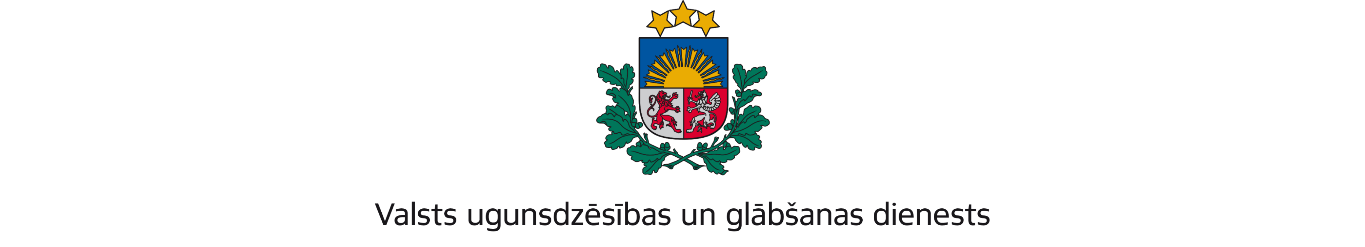 VIDZEMES REĢIONA PĀRVALDETērbatas iela 9, Valmiera, Valmieras novads, LV-4202; tālr.: 64233468; e-pasts: vidzeme@vugd.gov.lv; www.vugd.gov.lvAlūksneJaunsardzes centrs(izdošanas vieta)(juridiskās personas nosaukums vai fiziskās personas vārds, uzvārds)22.01.2024.Reģistrācijas Nr. 90009222536(datums)(juridiskās personas reģistrācijas numurs)Krišjāņa Valdemāra iela 10/12, Rīga, LV-1010(juridiskās vai fiziskās personas adrese)1.Apsekots: viesu nama „Paideri” telpas.(apsekoto būvju, ēku vai telpu nosaukums)2.Adrese: „Mežinieki”, Jaunalūksnes pagasts, Alūksnes novads, LV-4301.3.Īpašnieks (valdītājs): SIA „Merits”(juridiskās personas nosaukums vai fiziskās personas vārds, uzvārds)reģistrācijas Nr. 40003345096, Dārza iela 10, Alūksne, Alūksnes nov., LV-4301.(juridiskās personas reģistrācijas numurs un adrese vai fiziskās personas adrese)4.Iesniegtie dokumenti: nometnes vadītājas Lāsmas Gabdulļinas  (apliecības Nr. AM 000015) iesniegums 2024. gada 9.janvārī Nr. 22/10-1.4/10 Valsts ugunsdzēsības un glābšanas dienesta Vidzemes reģiona pārvaldē.5.Apsekoto būvju, ēku vai telpu raksturojums: trīsstāvu ēka, kas aprīkota ar automātiskougunsgrēka atklāšanas un trauksmes signalizācijas sistēmu un nodrošināta ar ugunsdzēsības aparātiem. Evakuācijas ceļi brīvi un izejas durvis viegli atveramas notelpu iekšpuses. Koplietošanas telpās un telpās, kur paredzēta nakšņošana, izvietoti evakuācijas plāni.6.Pārbaudes laikā konstatētie ugunsdrošības prasību pārkāpumi: nav konstatēti.7.Slēdziens: atbilst ugunsdrošības prasībām.8.Atzinums izdots saskaņā ar: Latvijas Republikas Ministru kabineta 2009.gada 1.septembra noteikumu Nr.981 „Bērnu nometņu organizēšanas un darbības kārtība”8.5.apakšpunkta prasībām.(normatīvais akts un punkts saskaņā ar kuru izdots atzinums)9.Atzinumu paredzēts iesniegt: Valsts izglītības satura centram.(iestādes vai institūcijas nosaukums, kur paredzēts iesniegt atzinumu)Valsts ugunsdzēsības un glābšanas dienesta Vidzemes reģiona pārvaldes priekšniekam, Tērbatas ielā 9, Valmierā, Valmieras novadā, LV-4202.(amatpersonas amats un adrese)Valsts ugunsdzēsības un glābšana dienesta Vidzemes reģiona pārvaldes Ugunsdrošības uzraudzības un civilās aizsardzības nodaļas inspektorsG. Vihrovs(amatpersonas amats)(paraksts)(v. uzvārds)Atzinums nosūtīts uz e-pastu nometnes vadītājai uz e-pastu lasmai@inbox.lv (22.01.2024.)(juridiskās personas pārstāvja amats, vārds, uzvārds vai fiziskās personas vārds, uzvārds; vai atzīme par nosūtīšanu)(paraksts)